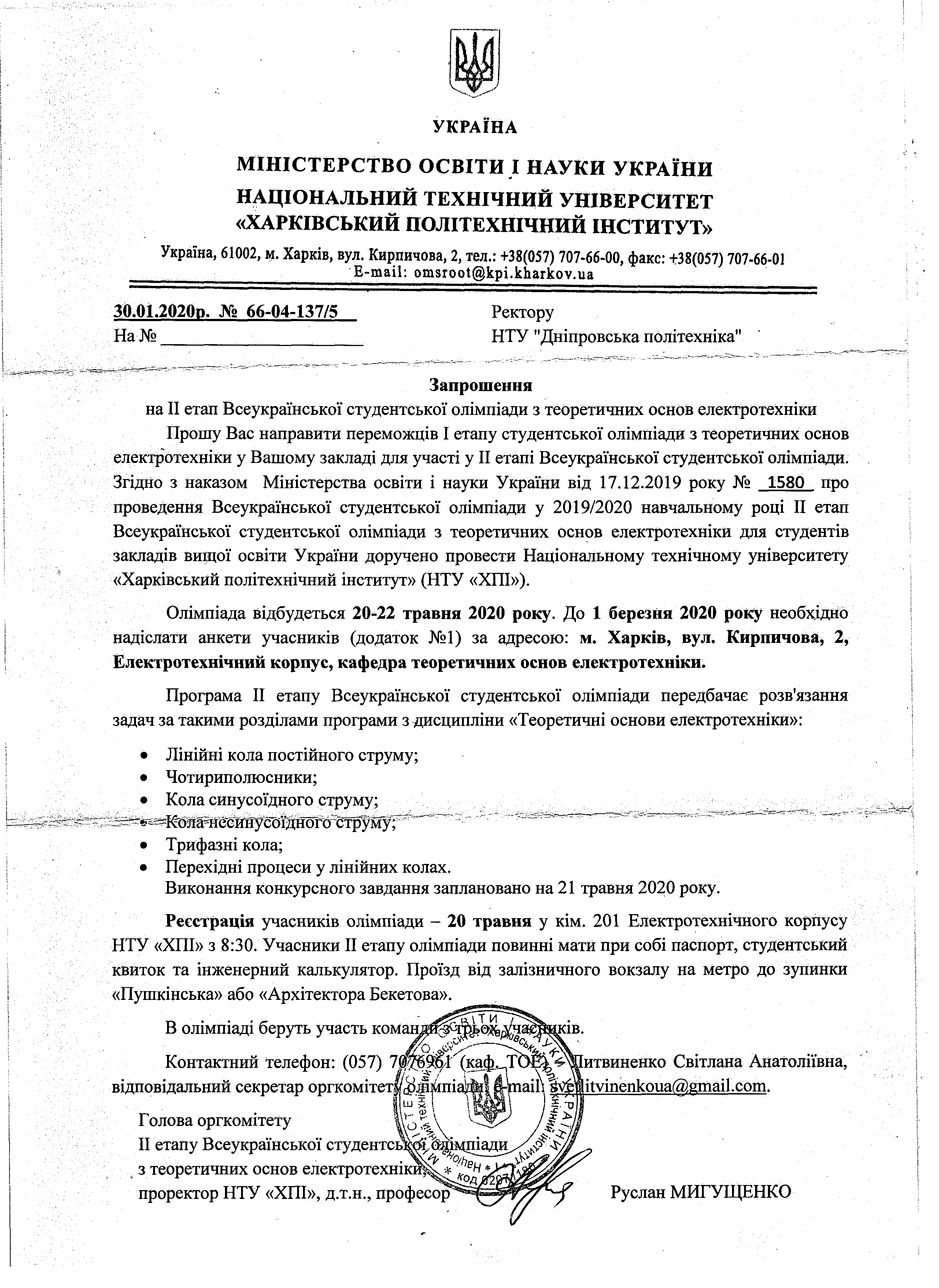 Додаток 1АНКЕТАучасника II етапу Всеукраїнської студентської олімпіадиПрізвище, ім’я, по батькові (повністю) ____________________________________________________________________________________________________________________________________
Дата народження ____________________________________________________Вищий навчальний заклад (повне найменування та місцезнаходження)__________________________________________________________________Факультет, курс ______________________________________________________Рішенням оргкомітету ____________________________________________________________________  					 (найменування вищого навчального закладу)студент(ка) __________________________________________________________________						(прізвище, ініціали)який(яка) у I етапі Олімпіади __________________________________________________________________					 	 (назва олімпіади з навчальної дисципліни, __________________________________________________________________	напряму, спеціальності)посів(ла) __________ місце, рекомендується до участі у II етапі Олімпіади.Голова оргкомітетувищого навчального закладу    ____________         ____________________  						   (підпис)                            (прізвище, ініціали)М.П.Підпис учасника Олімпіади ________________________Дата заповнення  _________________________________Контактний телефон _________________________________